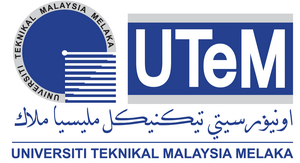 UNIT PENJANAAN PENDAPATANPEJABAT BENDAHARIUNIVERSITI TEKNIKAL MALAYSIA MELAKAHang Tuah Jaya, 76100 Durian Tunggal, MelakaTel : 06-331 6871/6714/6715   Faks : 06-331 6296Email :  pejabatbendahari@utem.edu.myUNIT PENJANAAN PENDAPATANPEJABAT BENDAHARIUNIVERSITI TEKNIKAL MALAYSIA MELAKAHang Tuah Jaya, 76100 Durian Tunggal, MelakaTel : 06-331 6871/6714/6715   Faks : 06-331 6296Email :  pejabatbendahari@utem.edu.myBORANG SUMBANGAN TABUNG WAKAF UNIVERSITI TEKNIKAL MALAYSIA MELAKA (UTeM)BORANG SUMBANGAN TABUNG WAKAF UNIVERSITI TEKNIKAL MALAYSIA MELAKA (UTeM)BORANG SUMBANGAN TABUNG WAKAF UNIVERSITI TEKNIKAL MALAYSIA MELAKA (UTeM)Dengan Nama Allah Yang Maha Pemurah Lagi Maha Penyayang,Dengan Nama Allah Yang Maha Pemurah Lagi Maha Penyayang,Dengan Nama Allah Yang Maha Pemurah Lagi Maha Penyayang,Niat Pewakaf :Demi kerana Allah Ta’ala, saya dengan ini mewakafkan wang tunai melalui Tabung Wakaf UTeM bagi diri saya / nama-nama berikut (jika berkaitan) ;Niat Pewakaf :Demi kerana Allah Ta’ala, saya dengan ini mewakafkan wang tunai melalui Tabung Wakaf UTeM bagi diri saya / nama-nama berikut (jika berkaitan) ;Niat Pewakaf :Demi kerana Allah Ta’ala, saya dengan ini mewakafkan wang tunai melalui Tabung Wakaf UTeM bagi diri saya / nama-nama berikut (jika berkaitan) ;BUTIRAN PEWAKAF :BUTIRAN PEWAKAF :BUTIRAN PEWAKAF :Nama / Syarikat			: 							No. Staf & No. MyKad		: 							No. Tel / HP & Emel		: 							Alamat				: 							 Tandatangan			: 							 Tarikh				: 							 Nama / Syarikat			: 							No. Staf & No. MyKad		: 							No. Tel / HP & Emel		: 							Alamat				: 							 Tandatangan			: 							 Tarikh				: 							 Nama / Syarikat			: 							No. Staf & No. MyKad		: 							No. Tel / HP & Emel		: 							Alamat				: 							 Tandatangan			: 							 Tarikh				: 							 PILIHAN CARA PEMBAYARANPILIHAN CARA PEMBAYARANPILIHAN CARA PEMBAYARANSabda Rasulullah SAW:“Apabila mati anak Adam, akan terhentilah amalannya kecuali tiga perkara sedekah jariah (harta yang diwakafkan), ilmu yang dimanfaatkannya dan anak yang soleh yang mendoakannya”(Riwayat Muslim)Sabda Rasulullah SAW:“Apabila mati anak Adam, akan terhentilah amalannya kecuali tiga perkara sedekah jariah (harta yang diwakafkan), ilmu yang dimanfaatkannya dan anak yang soleh yang mendoakannya”(Riwayat Muslim)UNIT PENJANAAN PENDAPATANTARIKH TERIMA :____________________TANDATANGAN & COP